Foule sentimentale    Alain Souchon    1993    110 BPM	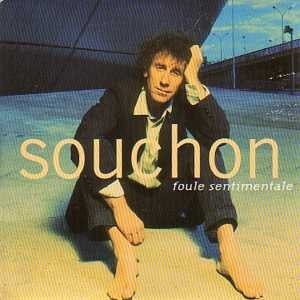 Rythme : INTRO :  Em  /  Am      D7  /  B7     Em  /  C     Am  /  B7Em    /    Am                D7  /   B7   Em      /      C                          Am  /  B7
  Oh la la la vie en rose                     Le rose qu'on nous propose
Em       /       Am                       D7  /  B7  Em           /          C                       Am / B7
  D'avoir des quantités d'choses                  Qui donnent envie d'autre chose.
Em   /  Am                      D7  /  B7     Em         /       C                       Am  /  B7
  Allez on nous fait croire                       Que le bonheur c'est d'avoir
Em       /     Am                    D7  /  B7   Em     /     C                       Am  /  B7
  de l'avoir plein nos armoires                 Dérision de nous dérisoire             Car

Em       /      C          Am  /  B7                  Em    /   Am7     D  /  B7
Foule sentimentale………..       On a soif  d'idéal
Em    /    C                   Am    /    B7     Em                /       Am7                    D  /  B7
   Attirée par les étoiles   des voiles       Que des choses pas commerciales.
Em       /      C            Am  /  B7    Em        /      Am7                           D  /  B7
Foule sentimentale                         Il faut voir comme on nous parle.Em             /              C        Am    /    B7Comme on nous parle

Em  /  Am           D7  /  B7     Em        /       C                     Am  /  B7
   Il      se dégage                      De ces cartons d'emballage
Em       /       Am                     D7   /   B7    Em        /        C                  Am   /   B7
  Des gens lavés hors d'usage                      Et tristes et sans aucun avantage.Em  /  Am               D7   /   B7      Em        /       C                      Am  /  B7  On   nous inflige                            Des désirs qui nous affligentEm           /         Am                   D7            /           B7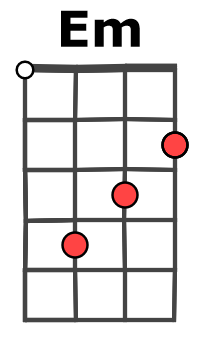 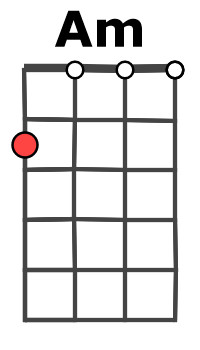 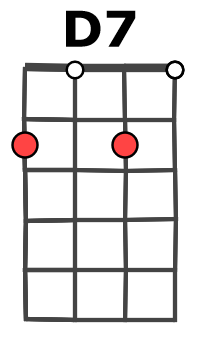 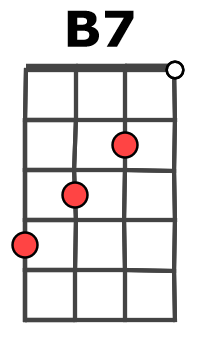 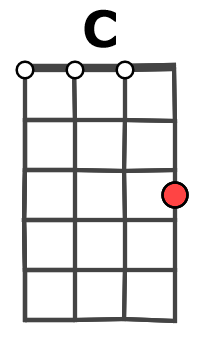 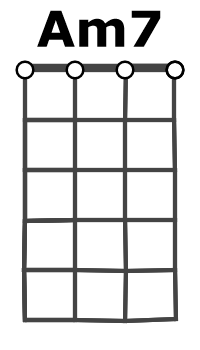 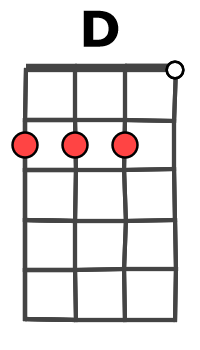   On nous prend faut pas déconner dès qu'on est né
Em         /          C                    Am  /  B7  Pour des cons alors qu'on est              des  REFRAIN

Em     /     Am7               D7   /   B7      Em           /          C               Am   /    B7
  On nous Claudia Shiffer                        On nous Paul Loup Sulitzer
Em       /      Am7                         D7   /   B7        Em     /     C            Am   /   B7
  Ah le mal qu'on peut nous faire                           Et qui ravagea la moukère
Em  / Am7          D7   /   B7      Em       /     C                       Am    /    B7
  Du   ciel dévale                          Un désir qui nous emballe
Em         /        Am7                     D7   /   B7   Em…                                   (Em)    
  Pour demain nos enfants pâles                      Un mieux, un rêve, un cheval.REFRAIN x2